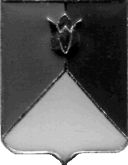 РОССИЙСКАЯ  ФЕДЕРАЦИЯАДМИНИСТРАЦИЯ КУНАШАКСКОГО  МУНИЦИПАЛЬНОГО РАЙОНА ЧЕЛЯБИНСКОЙ ОБЛАСТИПОСТАНОВЛЕНИЕот 03.08.2017 г.  №1618О внесении изменений в Устав Муниципальногоказённого общеобразовательного учреждения «Новобуринская средняя общеобразовательная школа» В целях приведения в соответствии с действующим Федеральным законом от 29.12.2012 года N 273-ФЗ «Об образовании в Российской Федерации»П О С Т А Н О В Л Я Ю:          1.Внести изменения в Устав Муниципального казённого общеобразовательного учреждения «Новобуринская средняя общеобразовательная школа» согласно приложения.	2.Директору Муниципального казённого общеобразовательного учреждения «Новобуринская средняя общеобразовательная школа» Колташевой Н.А. зарегистрировать данное постановление в Межрайонной ИФНС России №17 по Челябинской области. 3. Начальнику отдела аналитики и информационных технологий (Ватутин В.Р.) опубликовать настоящее постановление в средствах массовой информации и разместить на официальном сайте Кунашакского муниципального района в сети Интернет. 4.Организацию исполнения настоящего постановления возложить на руководителя Управления образования администрации Кунашакского муниципального района А.Р. Макмулову.Глава района		                                                                                                    С.Н. Аминов	Приложение к постановлению администрации районаот 03.08.2017г. №1618Изменения №2в Устав Муниципального казённого общеобразовательного учреждения «Новобуринская средняя общеобразовательная школа»Пункт 2.4. Устава дополнить абзацем 5 следующего содержания «-образовательная деятельность по адаптированным образовательным программам.». Абзац 6 пункта 3.7. Устава дополнить абзацем 8 следующего содержания «-принятие Устава в новой редакции и внесении изменений в него.».РОССИЙСКАЯ  ФЕДЕРАЦИЯАДМИНИСТРАЦИЯ КУНАШАКСКОГО  МУНИЦИПАЛЬНОГО РАЙОНА ЧЕЛЯБИНСКОЙ ОБЛАСТИПОСТАНОВЛЕНИЕот 07.08.2017 г.  №1664О внесении изменений в Устав Муниципальногобюджетного общеобразовательного учреждения «Урукульская средняя общеобразовательная школа» В целях приведения в соответствии с действующим Федеральным законом от 29.12.2012 года N 273-ФЗ «Об образовании в Российской Федерации»П О С Т А Н О В Л Я Ю:          1.Внести изменения в Устав Муниципального бюджетного  общеобразовательного учреждения «Урукульская средняя общеобразовательная школа» согласно приложения.	2.Директору Муниципального бюджетного общеобразовательного учреждения «Урукульская средняя общеобразовательная школа» Каримовой Э.Х. зарегистрировать данное постановление в Межрайонной ИФНС России №17 по Челябинской области. 3. Начальнику отдела аналитики и информационных технологий (Ватутин В.Р.) опубликовать настоящее постановление в средствах массовой информации и разместить на официальном сайте Кунашакского муниципального района в сети Интернет. 4.Организацию исполнения настоящего постановления возложить на руководителя Управления образования администрации Кунашакского муниципального района А.Р. Макмулову.Глава района		                                                                                                    С.Н. Аминов	Приложение к постановлению администрации районаот 07.08.2017г. №1664Изменения №1в Устав Муниципального бюджетного общеобразовательного учреждения «Урукульская средняя общеобразовательная школа»В пункте 1.15. Устава после слова «Начальная» дополнить словом «общеобразовательная».Абзац 2 пункта 1.15 изложить в следующей редакции «Адрес местонахождения филиала: 456735, Челябинская область, Кунашакский район, д. Султанаева, ул. Школьная, д.28.».Пункт 2.3. Устава дополнить абзацем 5 следующего содержания «-образовательная деятельность по адаптированным образовательным программам.». В пункте 1.3. Устава слово «муниципальный» исключить.Абзац 5 пункта 3.7. Устава дополнить предложением следующего содержания «-принятие Устава в новой редакции и внесении изменений в него.».